Lastenboekbeschrijving - Planibel PrivabluePlanibel PrivaBlue Planibel PrivaBlue is vlak, in de massa gekleurd natriumkalksilicaatglas dat wordt gemaakt volgens het float procédé. Kenmerken De voornaamste licht- en warmte-eigenschappen voor een samenstelling 6mm Planibel PrivaBlue zijn:Lichttransmissie (TL) volgens NBN EN 410 : 35%Lichtreflectie (RL)  volgens NBN EN 410: 5%Zontoetredingsfactor (g) volgens NBN EN 410: 38%	Andere gegevensDe beglazing beschikt over een Environmental Product Declaration (EPD), uitgebracht op basis van een complete Life Cycle Assessment (LCA), conform internationale ISO-normen.Planibel PrivaBlue is conform NBN EN 572-1 en 2.Een milieuvriendelijk productPlanibel PrivaBlue beschikt over het CradletoCradle Certified™ Silver label.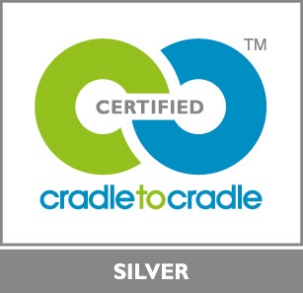 